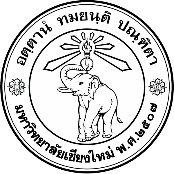 แบบคำร้องทั่วไปGeneral Request Formบัณฑิตวิทยาลัย มหาวิทยาลัยเชียงใหม่The Graduate School, Chiang Mai University	วันที่	  	เดือน	     	พ.ศ.	    	Date	Month	Year (BE)เรื่อง	     Matterเรียน	คณบดีบัณฑิตวิทยาลัย (ผ่าน      )To Dean of the Graduate School (endorsed by …)ข้าพเจ้า (นาย/นาง/นางสาว)	     	รหัสนักศึกษา      I am (Mr/Mrs/Ms)	Student Codeนักศึกษาระดับ	 ปริญญาเอก	 ปริญญาโท	 อื่นๆ      	หมายเลขโทรศัทพ์      studying in	Doctoral Degree	Master’s Degree	Other	Telephone No.หลักสูตร	 ปกติ	 นานาชาติ	 อื่นๆ      	Email:      Program:	Regular	International	Otherสาขาวิชา      	แบบ/แผน    /   	คณะ       	มีความประสงค์Major/Field of Specialization	Type/Plan	Faculty of 	would like to request for(ลงนาม) …………………………………… นักศึกษา(Signature)	Studentขอโอนกระบวนวิชา 203753 (Critical Reading and Writing, and Communication in Chemistry) และกระบวนวิชา 203754 (Statistics and Computer Programs for Chemical Research) มายังหลักสูตรระดับปริญญาเอก เนื่องจากได้ลงทะเบียนเรียนแล้วในระดับปริญญาโท …………………………………………………………………………………………………………………………(ลงนาม) ……………………………… อาจารย์ที่ปรึกษา(Signature)	Student’s Advisor(     	)……… / …………… / …………………………………………………………………………………………………………………………………(ลงนาม) …………………… ประธานฯ หลักสูตร/สาขา(Signature)	Academic Program Chair(     	)……… / …………… / …………………………………………………………………………………………………………………………………(ลงนาม) ……………………… ประธานฯ บ.ศ. คณะ/บว.(Signature)	Executive Program Chair(     	)……… / …………… / …………………………………………………………………………………………………………………………………(ลงนาม) ………………………… คณบดีบัณฑิตวิทยาลัย(Signature)	Dean of the Graduate School(     	)……… / …………… / ………